1) Répondre par vrai ou faux :               2) Relier par une flèche :3) Déterminer la valeur de pH : 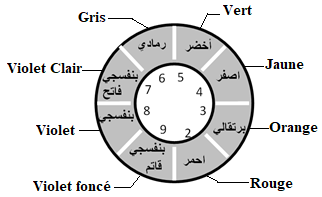 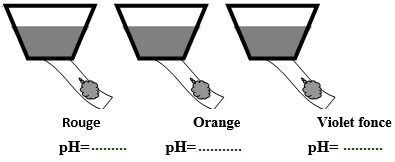 4) Cocher la bonne réponse : Lorsqu’on dilue (نخفف)Le vinaigre de pH=12on obtient :         pH=10                  pH=14              pH=2Lorsqu’on dilue L’acide Nitrique de pH=1.9 on obtient :pH=1                   pH=3                 pH=8ـــــــــــــــــــــــــــــــــــــــــExercice2(6points)ـــــــــــــــــــــــــــــــــــــــــOn considère les solutions suivantes :Avec quel moyen (وسيلة) on a mesuré(تم قياس) le pH de ces solutions ? Justifier votre réponse.………………………………………………………………………………………………Classer (صنف) les solutions dans le tableau en solution acide, basique ou neutre.Identifier la solution la plus acide et le plus basique : Solution plus acide (الأكثر حمضية) :……………………Solution plus basique (الأكثر قاعدية) :……………………On ajoute la solution S6 de pH=1.2 à l’eau distillé Qu’appelle t on cette technique (التقنية) ?quelle est son rôle (دورها) ?…………………………………………………………………………………………….Comment la valeur du pH de la solution changera-t-elle après ce processus ?comment varie l’acidité de la solution ?………………………………………………………………………………………………………………………………………………………………………………………….ـــــــــــــــــــــــــــــــــــــــــExercice3 (6 points)ـــــــــــــــــــــــــــــــــــــــــLorsque vous marchez devant un atelier de réparation de vélos, votre ami est surélevé par un cadre de vélo rouillé (صدا) alors que les pneus(العجلات) ne l'est pas.(لم تصدا) et se forme une couche de L’alumine (الالومين)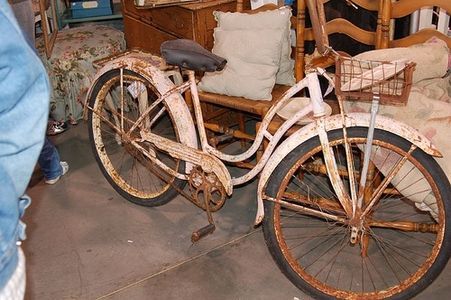 Vous interveniez pour expliquer ce phénomèneLe cadre est en Fer (الحديد)Les pneus est en Aluminium (الالومنيوم)Partie1Quel est le nom chimique de la couche formé sur le cadre ? sa formule chimique ?sa propriété ?Le Nom chimique :………………………………La formule chimique :……………………Sa propriété :…………………………….Donner le nom de cette réaction ?………………………………………………………………………………………………Donner L’équation bilan de cette réaction ? ……………………………………………… ……………………………………………..Proposer des solutions pour protéger ce métal de la corrosion ?…………………………………………………………………………………………..Partie2Quel est le nom chimique de la couche formé sur Les pneus ? sa formule chimique ?sa propriété ?Le Nom chimique :………………………………La formule chimique :……………………Sa propriété :…………………………….Donner L’équation bilan de cette réaction ? ……………………………………………… ……………………………………………..La rouille est Matière poreuse (منفذة) protège le fer de la corrosion (التآكل)La formule chimique de l’alumine et Al3O4Une Matière organique est constituée principalement du carbone et hydrogèneLe sel accélère (يسرع) l’oxydation du ferSolutionS0S1S2S3S4S5S6S7pH12.53.310.57.05.97.91.213.5Type de la solution